Il Caffè Chimico… al trotto   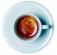 La data Giovedì 9 giugno 2016 dalle ore 18.30 alle 21.00Il luogo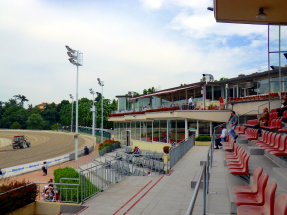 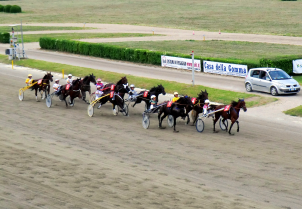 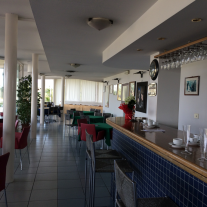 Ippodromo Arcoveggio, via Corticella, 102, BolognaL’Accademia delle Scienze dell’Istituto di Bologna, l’Ordine Interprovinciale dei Chimici dell’Emilia Romagna, il Trotting Club, la Chimica e l’Industria e Cosimo Franco di Endura S.p.A, promuovono un incontro con accesso gratuito all’Arcoveggio per partecipare alle corse al trotto alle ore 15.00 e dalle ore 18.30 alle 21.00 alla riunione in forma conviviale di tutti gli interessati per dibattere sui temi TERRA, ACQUA, ARIA dove saranno discusse le problematiche eco-ambientali emerse in questi ultimi anni (dal depauperamento del suolo agricolo alla qualità dell’aria e dell’acqua e i rimedi finora adottati).Introduzione all’eventoGabriella Mortera, Paolo ZaniratoCoordinatori dei principali argomenti di conversazioneSilvana Di Sabatino: La qualità dell'aria in ambiente urbano: metodologie e tecniche di previsione.Cosimo Franco: Verso l’Economia CircolareAlberto Breccia Fratadocchi: Inquinamento e sviluppo sostenibile: fabbisogno energetico senza compromettere la vita sulla terraGiulio Kerschbaumer: Qualità dell’aria come indicatore di sostenibilità delle politiche urbaneIsidoro Giorgio Lesci: Acque inquinate: dimensioni del problema e quali soluzioni?Ferruccio Trifirò: Come combattere il rischio dei fitofarmaciSilvia Zamboni: L’agricoltura industriale tra consumi energetici e consumo di suoloLa partecipazione all’evento dà diritto a n° 3 CFP per Chimiciper le iscrizioni:Come arrivaredal centro città direzione nord (2,8 km, 33 min a piedi) o dalla stazione ferroviaria (1,3 km, 18 min a piedi) o con il bus 27; facilmente raggiungibile in auto dalla tangenziale (uscita 6) con parcheggio interno. 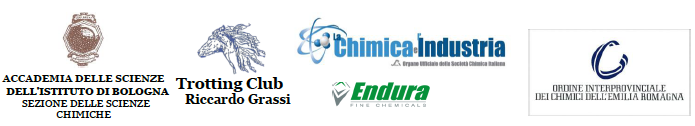 